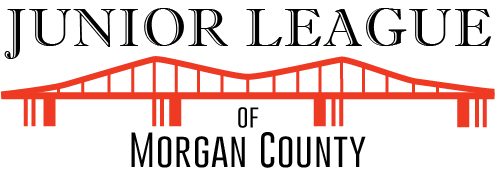 Sustainer Contact InformationName:Address:Email:Phone Number:Positions held in JLMC:Favorite JLMC memory: Are you interested in becoming more involved? Please let us know of any specific areas:Additional Comments:Please return this form to JLMorganCounty@gmail.com